Für die Woche vom 15.01.2024 – 19.01.2024MontagDienstagMittwochDonnerstagSpaghetti mit Hähnchenbolognese 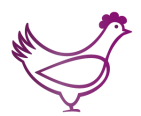 Kleine vegetarische Fühlungsrolle mit asiatischer Gemüsesoße süß-sauer und NaturreisReiseintopf „Mecklenburger Art“ mit Hühnerfleisch und MehrkornbrötchenMini Ravioli mit Gemüsefüllung und Tomatensoße 